Ponedeljek, 6.4.20201. NALOGA − BEREM SLIČICE1. POIMENUJ PREDMETE NA SLIKAH.2. V VSAKI VRSTICI POIŠČI VSILJIVCA.3. POVEJ, ZAKAJ JE VSILJIVEC.        SLIKA 1                                                      SLIKA 2                                                      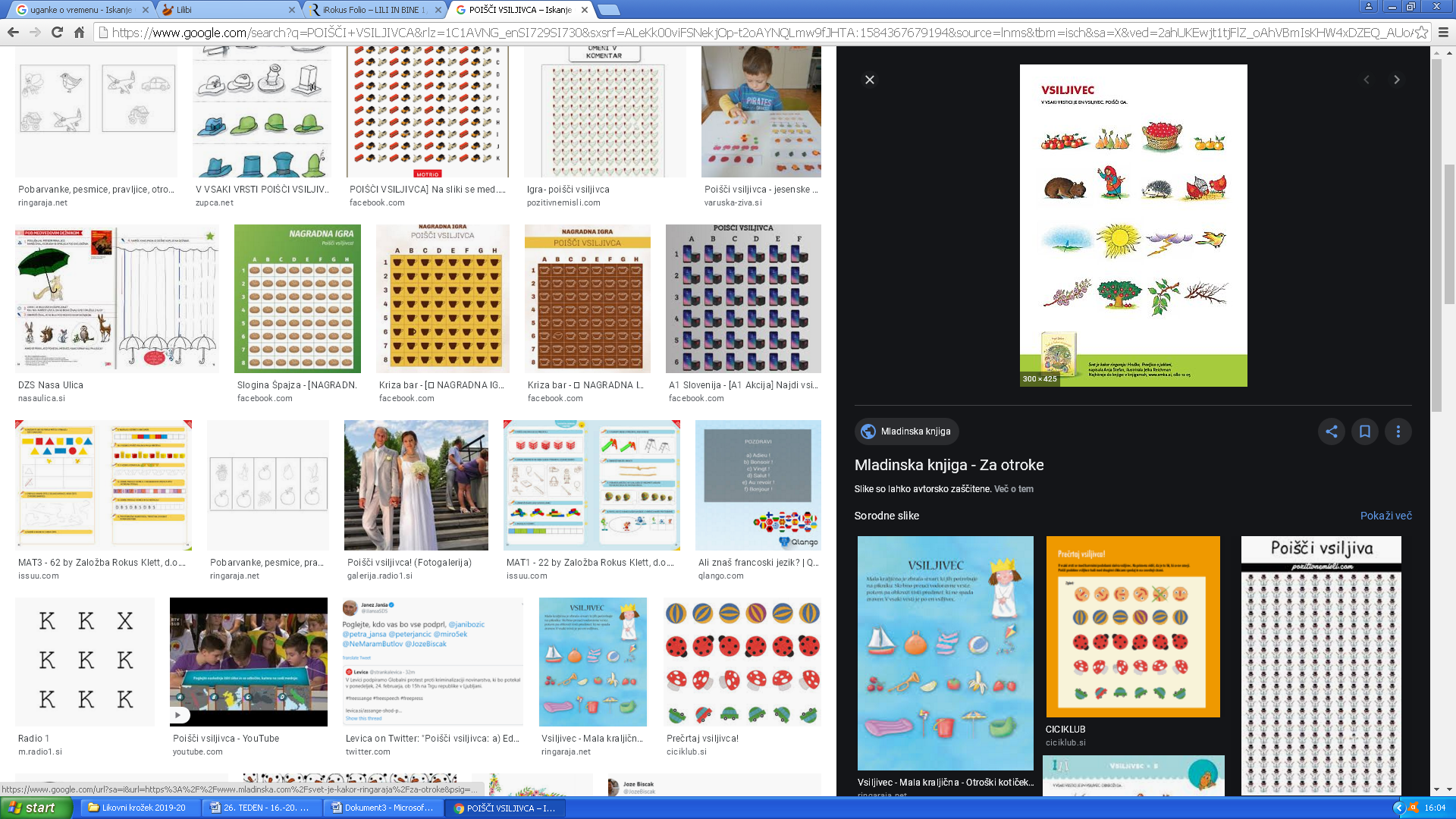 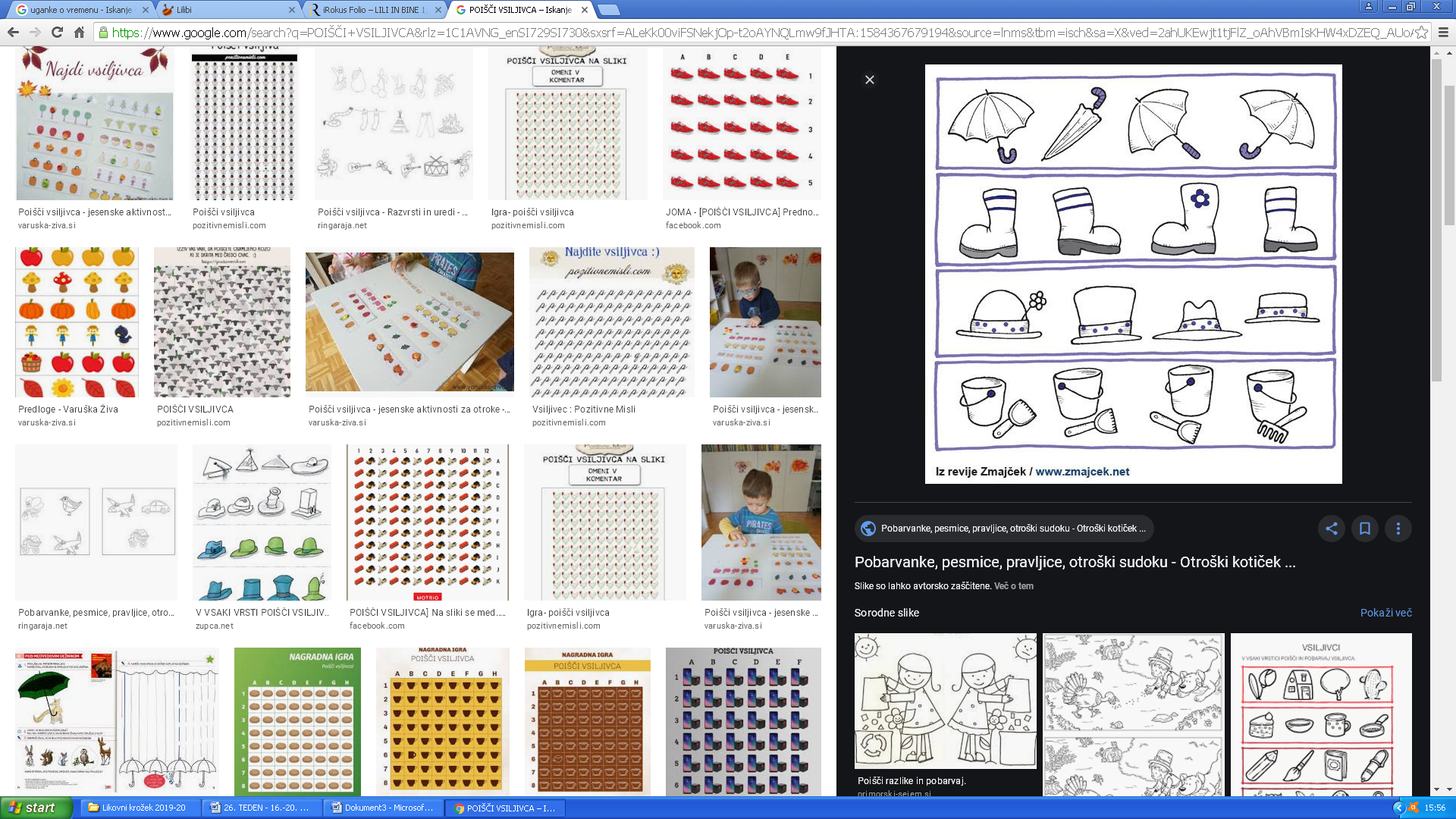 2. NALOGA − ZOBNA MIŠKAPOGLEJ SI DOGODIVŠČINE MALE ZOBNE MIŠKE. OBIŠČE TE, KADAR TI ODPADE ZOBEK, KI JI GA NASTAVIŠ POD VZGLAVNIK. POGLEJ, KAKŠNE ZOBKE IMAJO RADE MIŠKE.https://www.youtube.com/watch?v=uRXeX7rP9Ao&list=PLEFK0AGv4dv17nY1WQVUWIMbByNSmFn7ZZELO BOM VESELA KAKŠNE TVOJE RISBICE IZ PRAVLJICE O ZOBNI MIŠKI. UČITELJICA VESNA (vesna.gersak@gmail.com)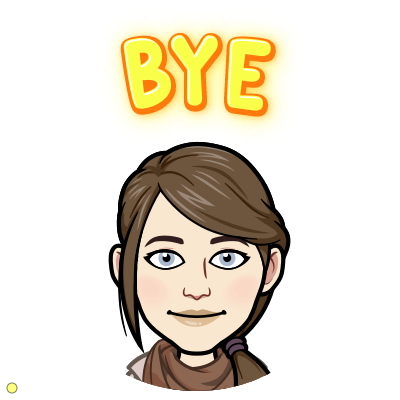 									VELIKO 								USPEHA PRI DELU									TI ŽELIM! 